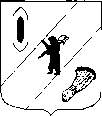 АДМИНИСТРАЦИЯ  ГАВРИЛОВ-ЯМСКОГОМУНИЦИПАЛЬНОГО  РАЙОНАПОСТАНОВЛЕНИЕ07.12.2023  № 1174О внесении изменений в постановление Администрации Гаврилов-Ямского муниципального районаот 27.12.2018 № 1529В соответствии с Федеральным законом от 28.06.2014 № 172-ФЗ «О стратегическом планировании в Российской Федерации», в целях реализации Стратегии социально-экономического развития Гаврилов-Ямского муниципального района до 2027 года, руководствуясь ст. 26 Устава Гаврилов- Ямского муниципального района Ярославской области,        АДМИНИСТРАЦИЯ МУНИЦИПАЛЬНОГО РАЙОНА ПОСТАНОВЛЯЕТ:Внести в постановление Администрации Гаврилов-Ямского муниципального района от 27.12.2018 № 1529 «Об утверждении Плана мероприятий по реализации Стратегии социально-экономического развития Гаврилов-Ямского муниципального района до 2025 года» следующие изменения:В заголовке, пункте 1 цифры «2025» заменить цифрами «2027».В План мероприятий по реализации Стратегии социально-экономического развития Гаврилов-Ямского муниципального района до 2025 года, утвержденный постановлением, внести изменения согласно приложению.2. Постановление разместить на официальном сайте Администрации Гаврилов-Ямского муниципального района. 3.   Постановление  вступает в силу с момента подписания. Глава Гаврилов-Ямскогомуниципального района					                    А.Б. СергеичевПриложение к постановлениюАдминистрации Гаврилов-Ямскогомуниципального районаот 07.12.2023  № 1174Изменения, вносимые в План мероприятийпо реализации Стратегии социально-экономического развития Гаврилов-Ямского муниципального района до 2025 годаВ наименовании слова «до 2025» заменить словами «до 2027».В разделе 1 слова «до 2025» заменить словами «до 2027».В разделе 2 цифры «2023 - 2025» заменить цифрами «2023 - 2027».Раздел 3 изложить в следующей редакции:«3. Стратегические цели социально-экономического развитияГаврилов-Ямского МРСтратегические цели социально-экономического развития Гаврилов-Ямского муниципального района сформированы с учетом необходимости достижения значений ключевых показателей, определенных: -  указами Президента Российской Федерации от 7 мая 2018 года № 204 "О национальных целях и стратегических задачах развития Российской Федерации на период до 2024 года", от 21 июля 2020 года № 474 "О национальных целях развития Российской Федерации на период до 2030 года";- положениями Стратегии социально-экономического развития Ярославской области до 2030 года, утвержденной Постановлением Правительства Ярославской области от 06.03.2014 года № 188-п; - положениями Стратегии социально-экономического развития Гаврилов-Ямского МР до 2027 года, утвержденной решением Собрания представителей Гаврилов-Ямского МР от 20.12.2018 № 164. Главная цель социально-экономического развития Гаврилов-Ямского МР - повысить уровень и качество жизни населения района. Для достижения этой цели необходимо обеспечить повышение уровня экономического развития района и уровня развития социальной сферы. Для достижения этой цели необходимо обеспечить повышение уровня экономического развития района и уровня развития социальной сферы, сохранение (улучшение) природной среды. Цель первого этапа (2019 – 2022 годы) - ликвидация наиболее критических отставаний Гаврилов-Ямского МР от других муниципальных районов Ярославской области за счет применения стратегических механизмов развития. Будет получен и изучен опыт применения стратегических механизмов развития, что позволит их усовершенствовать. Первый этап предусматривает стабилизацию, оживление и укрепление наметившихся положительных тенденций в экономике, а также полноценную социальную защиту населения путем повышения эффективности выполнения целевых программ.Будет сохранена система социальной поддержки отдельных категорий граждан Гаврилов-Ямского МР, являющаяся стабилизирующим фактором. Стабилизируется ситуация на рынке труда, уровень безработицы не будет превышать 2,0 %. В этот период будут развиваться секторы экономики и малого бизнеса, в том числе благодаря политике импортозамещения. Продолжится рост объемов производства в большинстве отраслей экономики и увеличение объема инвестиций в основной капитал. Будут введены в эксплуатацию новые производственные объекты. Население района начнет замечать изменения в качестве и комфорте жизни.Цель второго этапа (2023 – 2027 годы) - достижение максимальных эффектов развития, что позволит добиться главной стратегической цели. Как первый, так и второй этап предусматривает стабилизацию социальной ситуации в городе и районе и существенное укрепление экономики, главным образом за счет создания территории опережающего социально-экономического развития моногорода Гаврилов-Ям. Второй этап реализации стратегии предполагает ускоренные темпы развития экономики и наращивание объемов производства на предприятиях, созданных в 2019-2022 годы и получивших статус резидентов территории социально-экономического развития моногорода Гаврилов-Ям. В этот период произойдет основной качественный сдвиг в структуре экономики, начнут развиваются секторы новой экономики и малого бизнеса (кластерного типа). Экономика района постепенно избавится от устаревших энергоемких производств и технологий и перейдет на рациональную модель потребления ресурсов. Территория Гаврилов-Ямского МР будет развиваться в соответствии с утвержденными документами территориального планирования и градостроительного зонирования, будет обеспечена устойчивость функционирования сферы жилищно-коммунального хозяйства, созданы условия для развития человеческого капитала.К 2027 году планируется достичь следующих показателей:- Стабилизация численности населения муниципального образования на уровне 23,6 тыс. человек;- Рост объема инвестиций в основной капитал –  не менее, чем на 25%;- Объем сельскохозяйственной продукции – не ниже 1,2 млрд.руб.;- Увеличение доли работающих в малом бизнесе в 1,5 раза;- Ввод в эксплуатацию жилья, ежегодно не менее 15000 кв.м.;- Среднемесячная начисленная заработная плата работников крупных и средних организаций в расчете на одного работника возрастет в 1,5 раза;- Обеспечение защищенности граждан, нуждающихся в социальной защите – 100 %.».В разделе 4:Абзац 3 признать утратившим силу. В таблице «Целевые значения ключевых показателей Стратегии СЭР по направлениям»:В названии графы 9 цифры «2025» заменить цифрами «2027»;В пункте 1, графе 9 цифры «3500,0» заменить цифрами «3956,2»;В пункте 2, графе 9 цифры «298,8» заменить цифрами «382,0»;В пункте 4, графе 9 цифры «3246,7» заменить цифрами «3352,9»;В пункте 5, графе 9 цифры «52,0» заменить цифрами «61,8»;В пункте 6, графе 9 цифры «100,0» заменить цифрами «103,0»;В пункте 14, графе 9 цифры «48728,2» заменить цифрами «61774,1».